SOLICITAÇÃO DE APROVEITAMENTO DE CRÉDITOS DE DISCIPLINASAo Coordenador do Programa de Pós-Graduação em Antropologia,Eu, (NOME DO ALUNO), aluno regulamente matriculado sob nº 9999999999 junto ao Curso de Mestrado em Antropologia (PPGAnt/UFPI), venho, mui respeitosamente solicitar aproveitamento de créditos das disciplinas abaixo listadas, de acordo com a Resolução Nº 189/07-CEPEX-UFPI e o art. 35 do Regimento Interno do Programa de Pós-Graduação em Antropologia (Resolução 019/2017) e documentos comprobatórios em anexo (Histórico Escolar e Plano de Curso da disciplina).Nestes termos, pede deferimento.Teresina (PI), ___ de _________ de _____________________________________________________DiscenteObs: Este requerimento, devidamente preenchido e assinado, em arquivo único em PDF, copiável, deve ser enviado para o e-mail: protocologeral@ufpi.edu.br, solicitando abertura de processo eletrônico, junto ao Protocolo Geral da UFPI, com destino à COORDENAÇÃO DO PROGRAMA DE PÓS-GRADUAÇÃO EM ANTROPOLOGIA/CCHL (11.00.24.17).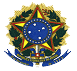 MINISTÉRIO DA EDUCAÇÃOUNIVERSIDADE FEDERAL DO PIAUÍPRÓ-REITORIA DE ENSINO DE PÓS-GRADUAÇÃOCENTRO DE CIÊNCIAS HUMANAS E LETRASPROGRAMA DE PÓS-GRADUAÇÃO EM ANTROPOLOGIACampos Universitário Ministro Petrônio Portela, Bairro Ininga, Teresina, Piauí, CEP 64049-550Tel.: (86) 3237-2152Email: ppgant@ufpi.edu.br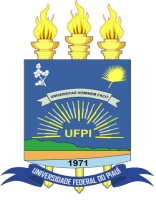 DisciplinaCarga Horária/Créditos